Conozca su Tecnología Informática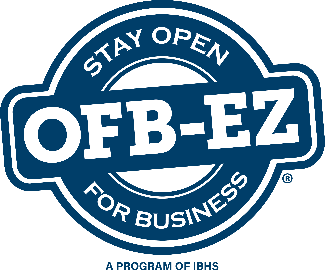 Actualizado:      Siguiente revisión:      TIPO:  Equipo de computación/Hardware	 Programas 	 Documentos VitalesArtículos:      Título y versión/Número de modelo:       Número de serie/cliente:      	Número de usuario registrado:      Perio de compra/inicio de contrato:      	Perio de compra/inicio de contrato:      	Cantidad (equipos) o Número de licencias (programas):      	Número de licencias:      	Número de soporte técnico:      Proveedor primario:      Proveedor alternativo:      	Notas:      Nombre de Documento Vital:      Nombre del Documento vital:      	Medio:      ¿Tiene copia de seguridad?      ¿Con qué frecuencia se realiza una copia de seguridad?      Tipo de medio de copia:      	¿Dónde está guardada?       ¿Se puede recrear el documento?      Notas:      